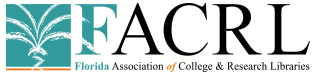 Board MeetingTuesday, May 8, 2018; 3:00 pm EDTGoToMeeting: https://global.gotomeeting.com/join/736133077 Dial in number: 1 (669) 224-3412; Participant code:  736-133-077 Meeting slidesAgendaInvitees: Craig Amos, Corinne Bishop, Becky Donlan, Michelle Demeter, Sarah DeVille, Jaime Goldman, Alyssa Koclanes, Scott Schmucker,  Suzette Spencer, Christina WillAbsent: Kim CopenhaverCall to OrderAmendments to the AgendaApproval of the AgendaOld BusinessApproval of minutes from the April 10, 2018 Board MeetingFACRL Florida state tax-exempt status- (Suzette Spencer)Assess Orientation webinar for new FACRL Board membersUpdate on NOVA’s hosting of the ACRL E-Learning Opportunity - May 2nd FACRL Membership Recruitment Coffee - Wednesday, May 23rd 9:00 -9:30 am; Caribe Royale “Foyer”FACRL Board Meeting: Thursday, May 24th at 4:30 pm EDT; Caribe Royale; Boca IVFACRL Sponsored Program: Friday, May 25th at 8:30 am EDT; Caribe Royale; Boca IVNew BusinessFSU-USF Intercollegiate SymposiumComplete transition of committee chair responsibilities from Board members to new ChairsComplete update of Committee documentation (timeline, activities, etc)If you have not yet, please schedule a planning/transition meeting with Board Liaison, Committee Chair and past Chair to ensure momentum toward achievement of committee chargeAs Board Liaison, plan to give a committee report at each meeting of the FACRL BoardExtend invitation to Committee Chair/members to attend FACRL Board Meeting at FLAOfficer/Liaison ReportsPresident - Kim CopenhaverPresident-elect - Becky DonlanPast-President - Christina WillSecretary - Corinne BishopTreasurer - Suzette SpencerCommunication Manager - Jaime GoldmanLegislative Liaison - Craig AmosCommittee ReportsMembership - Craig AmosMarketing and Communications - Jaime GoldmanConference CommitteesLocal Arrangements - Alyssa Koclanes/Sarah DeVille/Sponsorships - Scott SchmuckerScholarships - Sarah DeVille/Lisandra CarmichaelConference Program - Michelle Demeter/Cristy Moran/Lindsey WhartonReview Meeting Outcomes and Action ItemsAnnouncementsFACRL Membership Recruitment Coffee - Wednesday, May 23rd 9:00 -9:30 am; Caribe Royale “Foyer”FACRL Board Meeting: Thursday, May 24th at 4:30 pm EDT; Caribe Royale; Boca IVFACRL Sponsored Program: Friday, May 25th at 8:30 am EDT; Caribe Royale; Boca IV